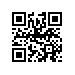 Об утверждении тем, руководителей и консультантов курсовых работ студентов образовательной программы «Системы управления и обработки информации в инженерии» МИЭМ НИУ ВШЭПРИКАЗЫВАЮ:Утвердить темы курсовых работ студентов 1 курса образовательной программы «Системы управления и обработки информации в инженерии» направления подготовки 01.04.04 «Прикладная математика» МИЭМ НИУ ВШЭ, очной формы обучения согласно списку (приложение).Назначить руководителей и консультантов по подготовке курсовых работ студентов 1 курса образовательной программы «Системы управления и обработки информации в инженерии» направления подготовки 01.04.04 «Прикладная математика» согласно списку тем (приложение).Установить предварительный срок сдачи курсовых работ студентам 1 курса образовательной программы «Системы управления и обработки информации в инженерии» направления подготовки 01.04.04 «Прикладная математика» до 23 мая 2021 г.И.о. директора, научный руководитель МИЭМ НИУ ВШЭ					Е.А.Крук	Регистрационный номер: 2.15-02/0812-01Дата регистрации: 08.12.2020